Lampiran 7Persuratan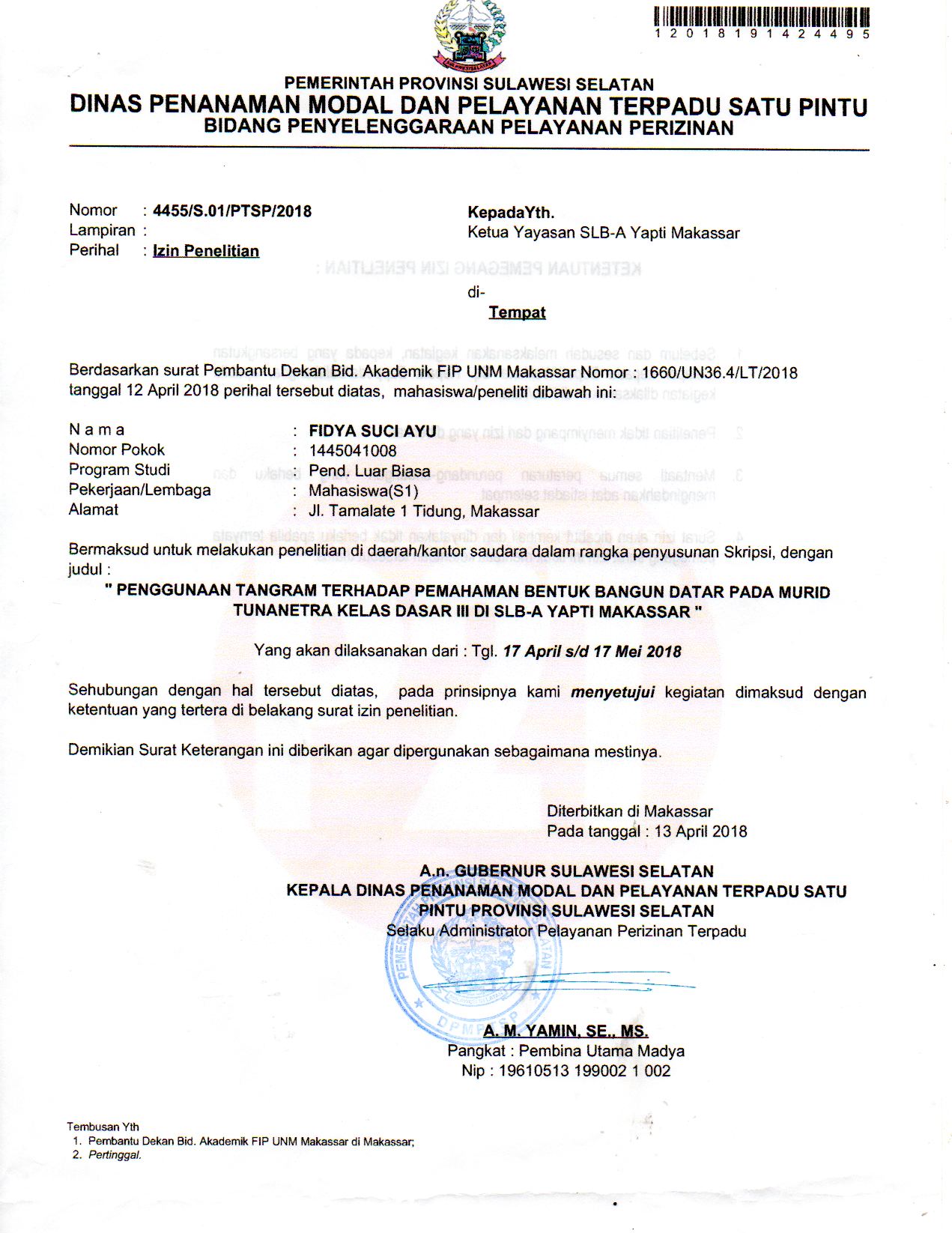 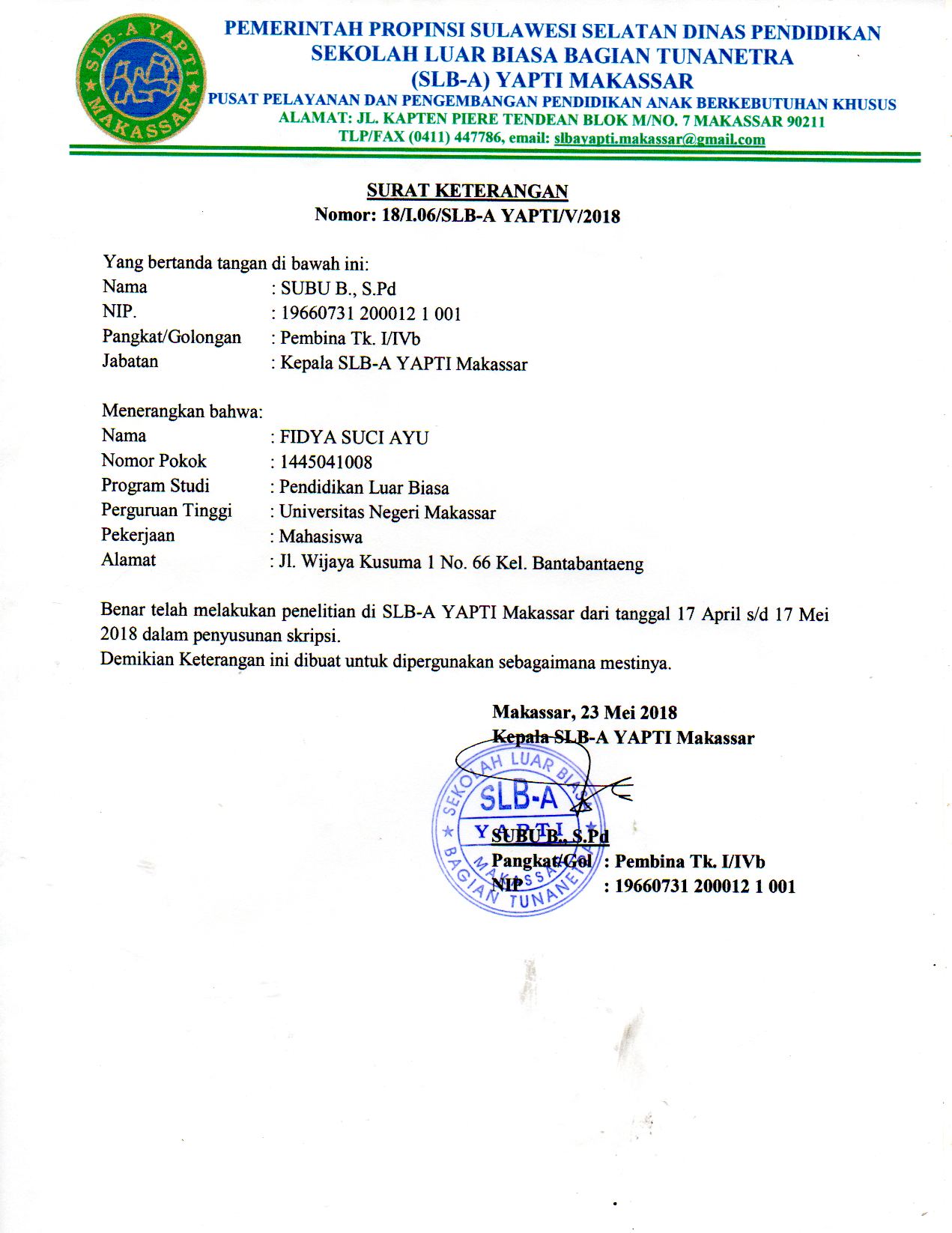 